Online Data SupplementInflammatory phenotyping predicts clinical outcome in COVID-19Burke, H.*1,2, Freeman, A.*.1,2, Cellura D.C. 1, Stuart, B.L.3, Brendish, N.J. 1,2, Poole, S.1,2,4, Borca, F.2,5, Phan H.T.T.3,5, Sheard, N.2, Williams, S.2, Spalluto, C.M.1, Staples, K.J.1,2,3,6, Clark, T.W.#1,2,3,7,Wilkinson, T.M.A. #1,2 on behalf of the REACT COVID investigators†.*Joint First Author#Joint Last author Corresponding author: Dr Hannah Burke, Wellcome Trust Clinical Research Fellow.Address: LF13A, South Academic Block, Southampton General Hospital, Southampton, SO16 6YD. Tel: 0044(0)023816397 Email address: H.Burke@soton.ac.ukTable E1. Association with serum cytokines and genderCytokine values have been standardised before including in the modelTable E2. Association with serum cytokines and ageCytokine values have been standardised before including in the modelTable E3. Association with serum cytokines and blood inflammatory indices (Spearman’s correlation coefficient).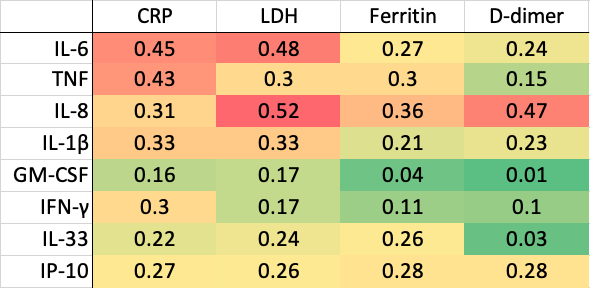 Cytokine values have been standardised before including in the modelTable E4. Association between serum cytokines and deathCytokine values have been standardised before including in the model*Adjusted models control for gender, age, NEWS2 Score, treatments (e.g. systemic glucocorticoids), comorbid conditions and smoking status.  FemalesFemalesMalesMalesMann-Whitney U test (p-value)Mean (SD)Median (LQ, UQ)Mean (SD)Median (LQ, UQ)IL-668.88 (75.91)42 (22.7, 84)188.77 (471.09)50.2 (31.5, 103.0)0.14TNF24.77 (30.58)17.6 (12.5, 22.5)22.12 (11.22)20.3 (16.3, 25.6)0.17IL-8111.36 (448.45)37.7 (21.5, 50.1)54.69 (52.08)34.7 (26.6, 63)0.46IL-1β1.04 (4.34)0.32 (0.20, 0.47)0.47 (0.32)0.42 (0.29, 0.62)0.06GM-CSF3.44 (9.88)1.25 (0.66, 2.41)2.43 (4.76)1.4 (0.85, 2.21)0.51IFN-γ17.62 (18.40)11.4 (3.38, 27.5)31.00 (65.34)13.4 (3.8, 27.3)0.77IL-330.45 (0.49)0.38 (0.15, 0.50)0.67 (1.55)0.35 (0.18, 0.65)0.80IL-1023.29 (37.79)14.3 (7.02, 24.2)27.35 (33.84)16.3 (10.2, 30.8)0.15Aged 70 years or overAged 70 years or overAge under 70 yearsAge under 70 yearsMann-Whitney U test (p-value)Mean (SD)Median (LQ, UQ)Mean (SD)Median (LQ, UQ)IL-6123.23 (333.70)47.25 (25.6, 89.2)178.48 (446.19)58.35 (36, 179)0.14TNF18.84 (9.17)18.55 (14.2, 22.5)31.52 (32.18)22.4 (17.6, 36)0.006IL-846.91 (45.78)34.6 (22.2, 55.2)134.81 (479.00)42.45 (29, 69.4)0.18IL-1β0.40 (0.30)0.35 (0.20, 0.54)1.27 (4.63)0.45 (0.30, 0.66)0.07GM-CSF2.23 (4.52)1.28 (0.87, 2.21)3.98 (10.58)1.43 (0.83, 2.34)0.64IFN-γ27.08 (54.06)14.45 (5.2, 29)23.27 (50.14)9.18 (2.14, 21.9)0.22IL-330.61 (1.47)0.36 (0.15, 0.60)0.53 (0.66)0.36 (0.20, 0.69)0.8IL-1026.58 (35.73)15.15 (9.45, 26.5)24.20 (34.93)15.65 (8.47, 26.9)0.79Univariate Odds Ratio (95% CI) for DeathUnivariate Odds Ratio (95% CI) for DeathAdjusted* Odds Ratio (95% CI)  for DeathAUROC for adjusted* modelAUROC for adjusted* modelModel with demographics +NEWS2 only0.93IL-61.00 (1.00, 1.00; p=0.06) 1.00 (1.00, 1.00; p=0.099) 1.00 (1.00, 1.00; p=0.099) 1.00 (1.00, 1.00; p=0.099) 0.94TNF1.05 (1.01, 1.08; p=0.023) 1.01 (0.98, 1.05; p=0.4) 1.01 (0.98, 1.05; p=0.4) 1.01 (0.98, 1.05; p=0.4) 0.93IL-81.01 (1.00, 1.02; p=0.056) 1.02 (1.00, 1.03; p=0.045) 1.02 (1.00, 1.03; p=0.045) 1.02 (1.00, 1.03; p=0.045) 0.95IL-1β14.20 (2.08, 97.10; p=0.007) 79.77 (1.61, 3957.25; p=0.03) 79.77 (1.61, 3957.25; p=0.03) 79.77 (1.61, 3957.25; p=0.03) 0.95GM-CSF1.06 (0.99, 1.14; p=0.111) 1.15 (0.96, 1.37; p=0.13) 1.15 (0.96, 1.37; p=0.13) 1.15 (0.96, 1.37; p=0.13) 0.94IFN-γ1.00 (0.99, 1.01; p=0.507) 1.01 (1.00, 1.02; p=0.18) 1.01 (1.00, 1.02; p=0.18) 1.01 (1.00, 1.02; p=0.18) 0.94IL-331.14 (0.82, 1.57; p=0.45)1.14 (0.72, 1.81; p=0.6) 1.14 (0.72, 1.81; p=0.6) 1.14 (0.72, 1.81; p=0.6) 0.94IL-101.01 (1.00, 1.03; p=0.021) 1.02 (1.00, 1.04; p=0.039) 1.02 (1.00, 1.04; p=0.039) 1.02 (1.00, 1.04; p=0.039) 0.95